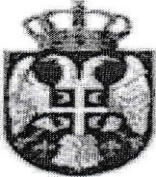 РЕПУБЛИКА СРБИЈАЈАВНИ ИЗВРШИТЕЉ Жарко РадовићИменован за подручје Вишег суда у Крагујевцу и Привредног суда у КрагујевцуМилована Гушића бр.38ББрој ИИв-196/21Дана: 20.02.2024. годинеЈАВНИ ИЗВРШИТЕЉ Жарко Радовић из Крагујевца, у извршном предмету извршног повериоца AGROINDUSTRIJSKA KOMERCIJALNA BANKA AIK BANKA A.D. BEOGRAD, Београд, ул. Булевар Михаила Пупина бр. 115ђ, МБ 06876366, ПИБ 100618836, чији је пуномоћник адв. Небојша Радовић, Нови Сад, Васе Стајића бр. 28, против извршног дужника Јована Ђурића, Крагујевац, ул. Кнеза Михаила бр. 1/1, ЈМБГ 2004959720048, ради спровођења извршења одређеног Решењем о извршењу Основног суда у Крагујевцу ИИв-662/2021 од 23.11.2021. године, на основу чл. 184 ст. 1, 185 и чл.189 Закона о извршењу и обезбеђењу („Службени гласник РС“54/19), дана 20.02.2024. године, доносиЗ А К Љ У Ч А К	I ОДРЕЂУЈЕ СЕ ПРОДАЈА ПУТЕМ НЕПОСРЕДБЕ ПОГОДБЕ непокретности у власништву извршног дужника уписане у Лист непокретности бр.3317 КО Крагујевац II  и то:	-остало вештачки створено неплодно земљиште, број дела 1, површине 506 м2, на адреси Брђанска 2.део, на кат.парцели број 1878-утврђена вредност непокретности износи  95.874,52 динара (817,53 еура);	  у приватној својини извршног дужника Јована Ђурића, Крагујевац, ул. Кнеза Михаила бр. 1/1, ЈМБГ 2004959720048 са обимом удела од 119/506.	Уписаних у Лист непокретности бр.4585 КО Крагујевац II  и то:	-воћњак 2.класе, број дела 1, површине 507 м2, на адреси Брђанска 2.део, на кат.парцели број 1880-утврђена вредност непокретности 83.118,69 динара(708,76 еура);у приватној својини извршног дужника Јована Ђурића, Крагујевац, ул. Кнеза Михаила бр. 1/1, ЈМБГ 2004959720048 са обимом удела од 94/507.	Уписаних у Лист непокретности бр.735 КО Крагујевац II  и то:	-помоћна зграда, ПР-1, број дела 1, површине 56 м2, на адреси Петра Симовића бр.15А, на кат.парцели број 1875-утврђена вредност износи 4.237.955,77 динара(36.137,40 еура);  у приватној својини извршног дужника Јована Ђурића, Крагујевац, ул. Кнеза Михаила бр. 1/1, ЈМБГ 2004959720048 са обимом удела од 1/1.	Уписаних у Лист непокретности бр.735 КО Крагујевац II  и то:	-земљиште под зградом и другим објектом, број дела 1, површине 56 м2, на адреси Петра Симовића бр.15А, на кат.парцели број 1875-утврђена вредност износи 50.329,16 динара(429,16 еура);	  у приватној својини извршног дужника Јована Ђурића, Крагујевац, ул. Кнеза Михаила бр. 1/1, ЈМБГ2004959720048 са обимом удела од 929/1051 тако да укупна процењена тржишна вредност свих горе наведених непокретности износи  4.467.279,21 (38.092,86 еура) на дан процене (15.06.2023. године).	II Уговор о продаји непосредном погодбом закључују у писменом облику купац и јавни извршитељ, у име и за рачун извршног дужника и исти не подлеже солемнизацији код јавног бележника. Непосредно пре закључења уговора о продаји купац полаже јемство у износу од 15% процењене вредности непокретности на наменски рачун јавног извршитеља број: 205-404409-40 који се води код НЛБ КОМЕРЦИЈАЛНЕ БАНКЕ, са напоменом „јемство у предмету ИИв-196/21“.	III  Уговор о продаји може да се закључи у року од 30 дана од дана доношења овог закључка. Цена непокретности се слободно уговара, а рок за плаћање цене не може бити дужи од 15 дана од дана закључења уговора, односно доношења закључка о додељивању непокретности купцу.	IV Уговор о продаји закључује се са лицем које је потписало споразум са извршним повериоцем о цени и року за плаћање цене и о томе обавестило јавног извршитеља до 18.03.2024. године  до 15.30 часова уз достављање тог споразума и доказа о полагању јемства на наменски рачун јавног извршитеља број: 205-404409-40 који се води код НЛБ КОМЕРЦИЈАЛНЕ БАНКЕ са напоменом „јемство у предмету ИИв-196/21. Закључењу уговра о продаји ће се приступити у канцеларији јавног извршитеља на адреси Милована Гушића бр.38Б у Крагујевцу дана 19.03.2024. године у 12 часова.	V Ако се непокретност прода непосредном погодбом извршни поверилац се сматра намиреним у висини постигнуте цене, али ако је она нижа од 30% процењене вредности непокретности, извршни поверилац се сматра намиреним у износу од 30% од процењене вредности непокретности.	VI Закључак о додељивању непокретности доноси се одмах после закључења уговора о продаји непосредном погодбом.	VII Упозоравају се заинтересована лица да купац непокретности не може бити извршни дужник.	Купац непокретности не може бити ни јавни извршитељ, заменик јавног извршитеља, помоћник јавног извршитеља или друго лице запослено код јавног извршитеља, независно од тога да ли поступа у конкретном извршном поступку, нити лице које је њихов крвни сродник у правој линији, а у побочној линији до четвртог степена, супружник, ванбрачни партнер, тазбински сродник до другог степена, старатељ, штићеник, усвојитељ, усвојеник, хранитељ или храњеник. Купац непокретности не може бити ни свако друго лице које службено учествује у конкретном извршном поступку.	Купац непокретности не може бити ни лице запослено у Министарству као администратор портала јавног надметања, нити лице које је његов крвни сродник у правој линији, а у побочној до четвртог степена сродства, супружник, ванбрачни партнер, тазбински сродник до другог степена, старатељ, штићеник, усвојитељ, усвојеник, хранитељ или храњеник.	VIII Јавни извршитељ ће заинтересованим лицима, а која се пријаве до 04.03.2024.године електронским путем на службени email zarkoradovic82@gmail.com  или на контакт телефон 034/356-198, 065/335-61-98 омогућити разгледање непокретности дана 08.03.2024. године у 11 часова.	У случају да извршни дужник није присутан или онемогућава приступ непокретности, јавни извршитељ може да отворити закључану непокретност у присуству два пунолетна сведока, а уколико извршни дужник онемогућава приступ непокретности затражиће помоћ полиције која је дужна да извршног дужника и остала присутна лица упозори да ће употребити средства принуде ако буду ометала или спречавала разгледање непокретности и предузети друге мере и радње које према закону могу да се предузму у току извршења, самоиницијативно или на захтев јавног изврштиеља.О б р а з л о ж е њ е  	Дана 29.11.2021. године јавни извршитељ запримио је Решење о извршењу Основног суда у Крагујевцу ИИв-662/2021 од 23.11.2021. године којим је усвојен предлог  извршног повериоца AGROINDUSTRIJSKA KOMERCIJALNA BANKA AIK BANKA A.D. BEOGRAD, Београд, ул. Булевар Михаила Пупина бр. 115ђ, МБ 06876366, ПИБ 100618836, против  извршног дужника Јована Ђурића, Крагујевац, ул. Кнеза Михаила бр. 1/1, ЈМБГ 2004959720048, ради наплате новчаног потраживања извршног повериоца.	Дана 19.02.2024. године пуномоћник извршног повериоца доставио је електронским путем изјашњење Јавном извршитељу у коме се изјаснио да је изабрао намирење непосредном погодбом на непокретностима извршног дужника.	Сходно наведеном, Јавни извршитељ је одлучио као у изреци закључка, сходно чл. 184 ст. 1, чл.185, и чл.189 Закона о извршењу и обезбеђењу („Службени гласник РС“54/19).							ПОУКА О ПРАВНОМ ЛЕКУ: Против овог закључка није дозвољен приговор.Дн-а:- Основног суда у Основног суда у Крагујевцу	-Комори јавних извршитеља -пуномоћнику извршног повериоца-извршном дужникуЈАВНИ ИЗВРШИТЕЉ_____________________  Жарко Радовић